Государственное учреждение образования «Ясли-сад № 13 г. Рогачева»Дидактическая игра по автоматизации звука [Ш] в словах, предложениях«Вспомни, как было»Автор работы: Марченко Наталья Алексеевна, учитель-дефектолог высшей квалификационной категорииРогачев, 2021Вспомни, как было.Цель: автоматизация звука в словах, предложениях, развитие памятиЗапомни все картинки и их расположение, переверни карточку, найди нужные картинки и разложи в правильной последовательности. Назови все картинки, сверяя с образцом. Задаем вопросы: «Кто первый?», «Кто между?», «Что за шапкой?» и т.п.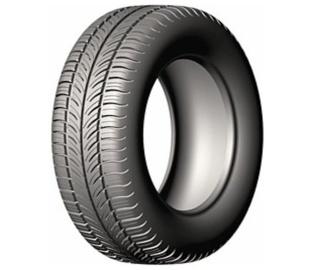 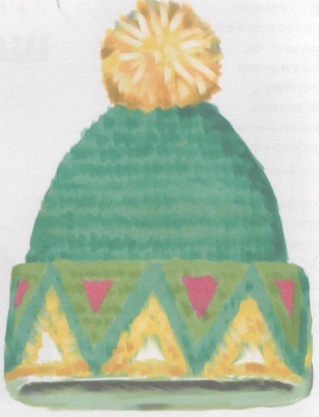 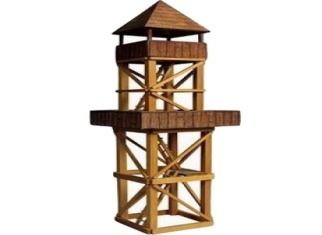 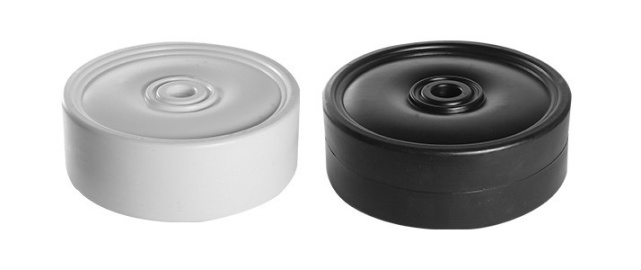 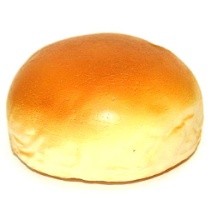 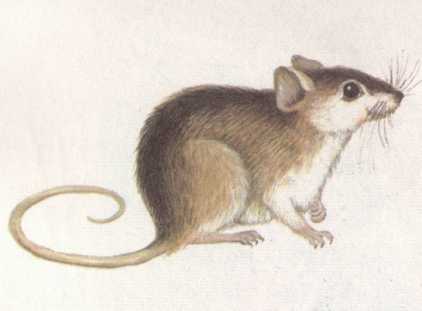 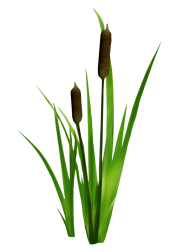 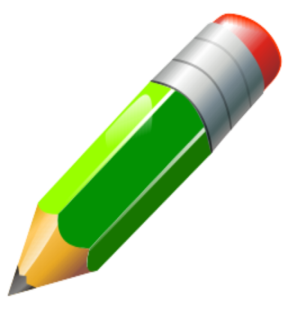 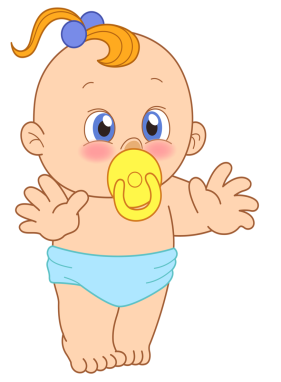 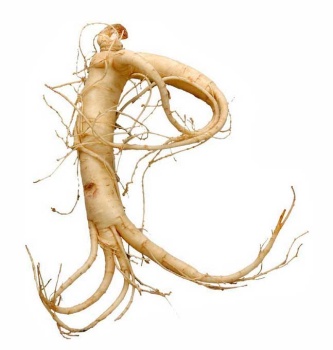 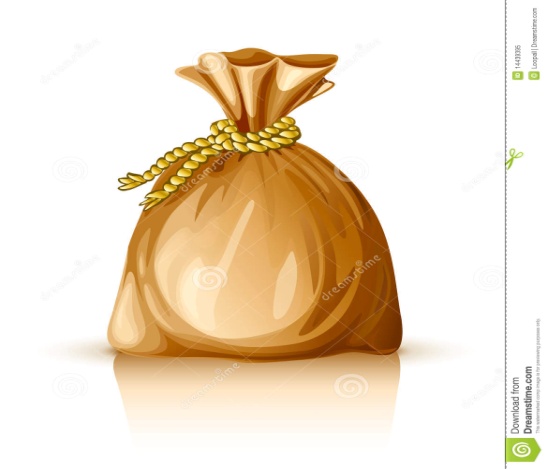 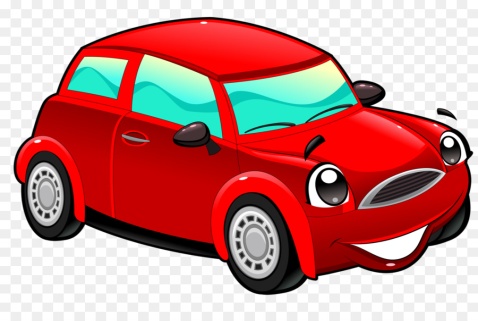 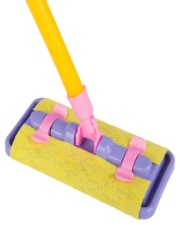 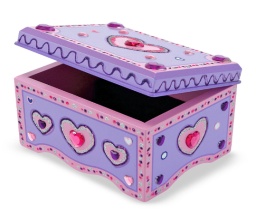 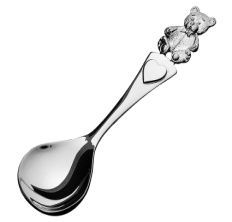 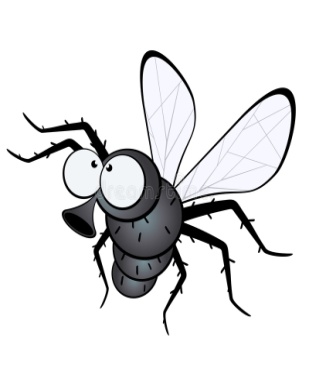 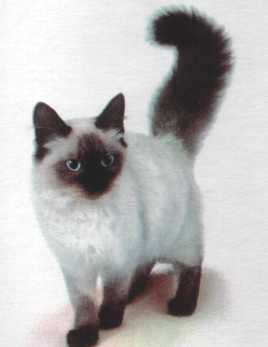 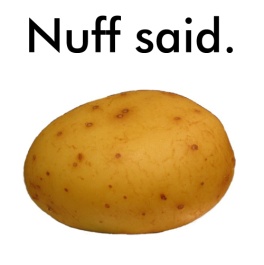 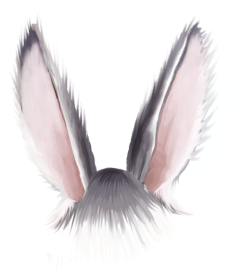 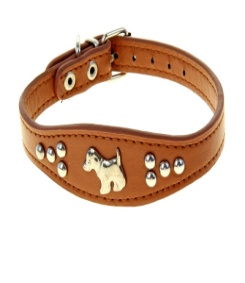 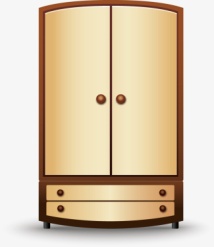 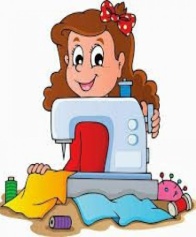 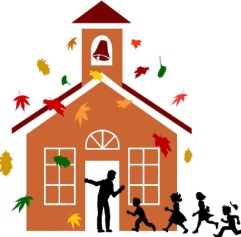 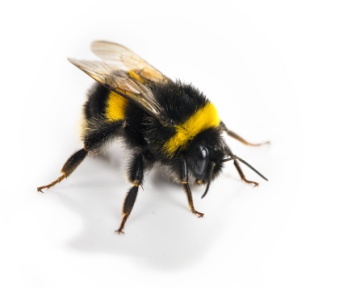 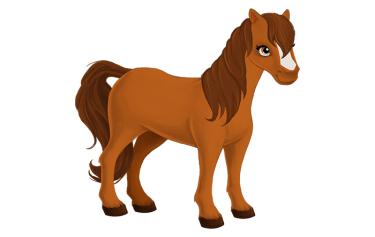 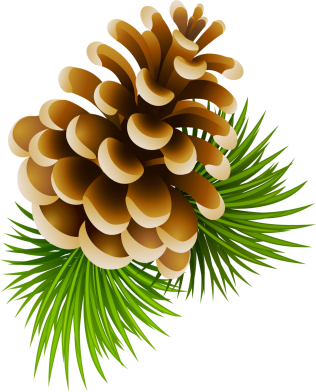 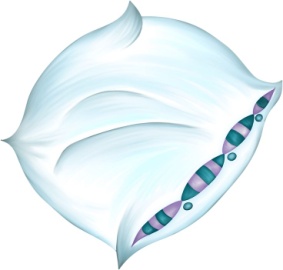 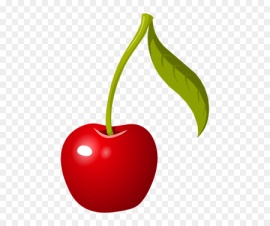 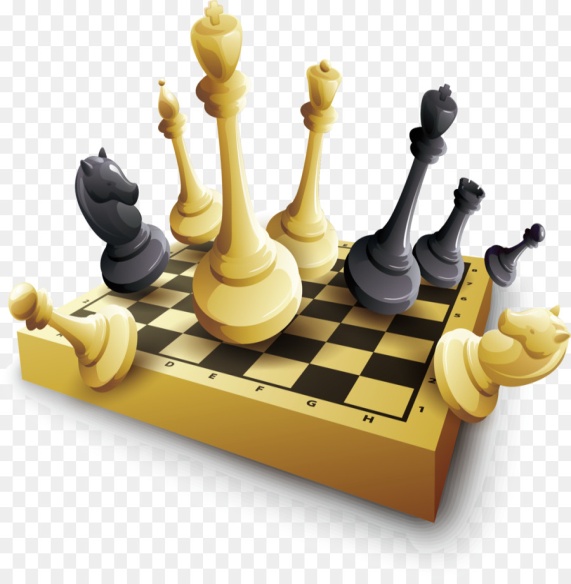 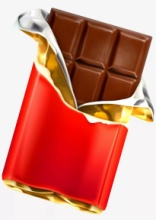 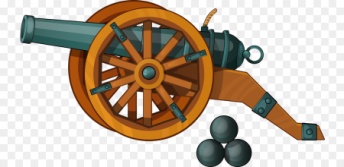 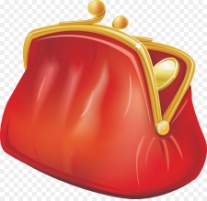 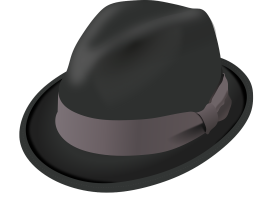 Вышка- мышка- пышка. Малыши- камыши- ландыши. Кошка- мошка- ложка. Дышу- ношу- тушу. Шина- машина- крушина. Маша- Даша- Паша. Подушка- лягушка- ватрушка. Вышка- мышка- пышка. Малыши- камыши- ландыши. Кошка- мошка- ложка. Дышу- ношу- тушу. Шина- машина- крушина. Маша- Даша- Паша. Подушка- лягушка- ватрушка. Вышка- мышка- пышка. Малыши- камыши- ландыши. Кошка- мошка- ложка. Дышу- ношу- тушу. Шина- машина- крушина. Маша- Даша- Паша. Подушка- лягушка- ватрушка.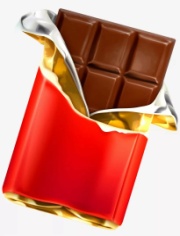 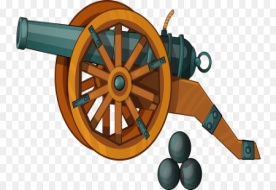 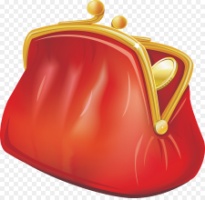 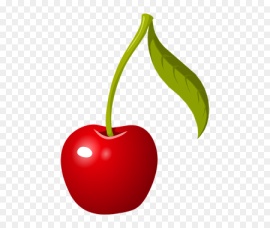 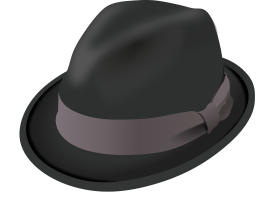 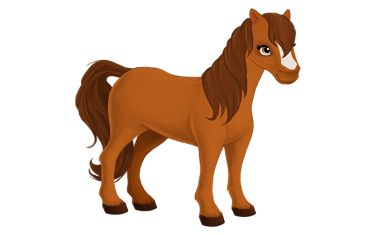 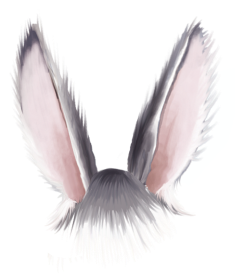 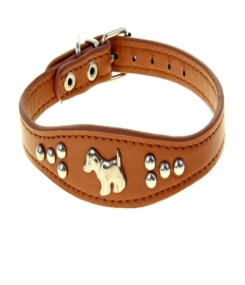 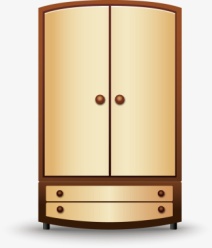 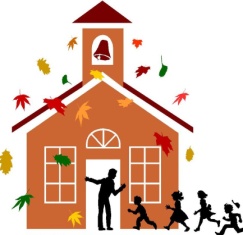 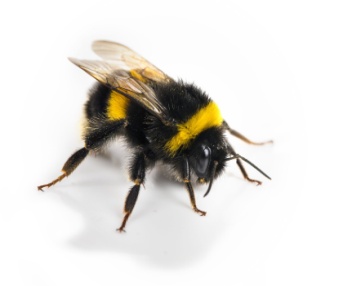 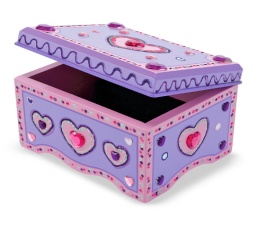 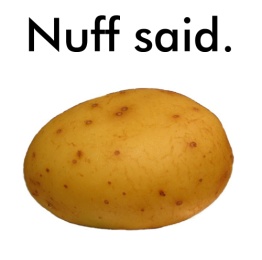 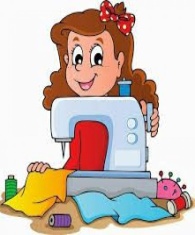 Вспои, 